                                                  سيـرة ذاتيــة وعلميةمعلومات شخصية: 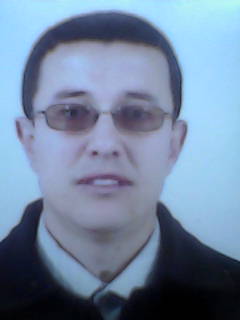  الاسم واللقب: سعيد فاهم تاريخ ومكان الميلاد: 17/06/1984 ببرج منايل.الحالة الاجتماعية: متزوج وأب لطفل. العنوان: أيت إيدير بني دوالة - تيزي وزو-  رقم الهاتف: 0776041193البريد الالكتروني:saidfahemtizi@yahoo.frمجموع الدراسات الجامعية: شهادة البكالوريا: شعبة الآداب والعلوم الإنسانية سنة 2004؛ديبلوم في اللغة الأمازيغية: سنة 2009؛شهادة الليسانس: في اللغة العربية وآدابها- جامعة مولود معمري - سنة 2008؛شهادة الماجستير: تخصص علوم اللغة – جامعة مولود معمري- سنة 2011؛شهادة الدكتوراه: تخصص علوم اللغة – جامعة مولود معمري- سنة 2016.شهادة التأهيل الجامعي تخصص علوم اللغة، جامعة الجزائر- 02-  فيفري 2018.الخبرة المهنية:   أستاذ بدوام جزئي في جامعة مولود معمري بتيزي  وزو (2010/2013) ثلاث سنوات؛العمل كمدقق لغوي في دار النشر الأمل بتيزي وزو من 2010 إلى 2015عمل مستشارا ثقافيا رئيسيا بالمركز الوطني للكتاب بوزارة الثقافة من 02 جوان 2013 إلى 02 ماي 2014؛أستاذ ملحق بالبحث من 26 جوان 2014 إلى غاية 24 أفريل 2016؛أستاذ أبحاث من 24 أفريل 2016 إلى غاية 18 فيفري 2018.أستاذ أبحاث مؤهل من 19/02/2018 إلى يومنا هذا.أعمال منشورة:شارك في اليوم الدراسي الذي نظمه مخبر الممارسات اللغوية بتيزي وزو حول الشعر جوان 2011؛ منشورمشاركة في ملتقى التبادل العلمي بين زواوة وتلمسان بمداخلة عنوانها"المرحلة البجائية في تصوف القطب أبو مدين التلمساني- بجامعة تيزي وزو نوفمبر 2011 منشور؛نشر كتاب في إطار منشورات مخبر الممارسات اللغوية في الجزائر2011؛بعنوان معاني ألفاظ الحجاج في القرآن الكريم وسياقاتها المختلفة – السور السبع الطوال أنموذجا-شارك في الملتقى الوطني حول التخطيط اللغوي 3-4-5 ديسمبر 2012 بعنوان التخطيط اللغوي  - قراءة في نماذج ناجحة- جامعة تيزي وزونشر مقالتين في مجلة الممارسات اللغوية في الجزائر ضمن العدد 11 سنة 2012، تحت عنوان: قراءة في كتاب ترجمة الشعر الأمازيغي نظما نماذج من إبداعات آيت منقلات. والعدد 26 سنة 2014، تحت عنوان: المبتذل من خلال كتاب الخصائص لابن جني؛نشر مقالا في مجلة العلوم الإنسانية بتكريت العراق  أفريل 2015 عدد 22 تحت عنوان: أثر القرار السياسي في نشأة الدرس اللغوي وتطوره؛نشر مقالا في مجلة الكلمة الصادرة في لندن عدد 99 سنة 2015 بعنوان: تطبيق مخطط جاكبسون اللغوي الاتصالي على شفرة الطقوس في منطقة القبائل؛نشر مقالا في مجلة اللغة الصادرة في الهند  جويلية 2015 عدد 4 تحت عنوان: حد الإيمائية بين الدلالية والمقصدية- قراءة في المفهوم والمصطلح-؛نشر مقالا في مجلة دراسات الدولية الصادرة في جامعة الأغواط بعنوان قراءة في الإسهامات اللسانية الحاسوبية العربية-آفاق ورهانات- سبتمبر 2015 عدد 36؛نشر مقالا في مجلة مجمع اللغة العربية على الشابكة العالمية بعنوان: حد الجملة بين علماء الأصول والدرس اللساني الحديث - دراسة مقارنة- ديسمبر 2015 عدد 9؛نشر مقالا في مجلة مجمع اللغة العربية على الشابكة العالمية بالسعودية بعنوان: نحو معجم لساني حاسوبي عربي – قراءة في المنهج والإجراء- ديسمبر 2016 عدد 12. نشر مقالا في مجلة الحجاز العالمية بالسعودية عدد 20 في جويلية 2017 بعنوان مفهوم الحجاج عند اللسانيين الغربيين – مدرستا بلجيكا وفرنسا أنموذجا- + شهادة قبول النشر.المشاركة في الملتقى الدولي الأول"الإعلام والثورة التحريرية" المنعقد يومي 24-25 أكتوبر 2017 جامعة البليدة 02.بمداخلة موسومة ب" حضور الثورة الجزائرية وأبعادها النضالية والسياسية في الإعلام المصري أنموذجا – مقاربة تحليلية سيميائية-المشاركة  في المحفل العلمي الدولي الأول حول "الدراسات الإسلامية  والمخطوطات"بماليزيا أيام 19-20-21 نوفمبر 2017. مشاركة عبرالسكايب- أون لاين-نشر كتاب بعنوان مقصدية معالم تصنيف الأصوليين للدلالة- مقاربة لسانية تداولية- بدار النشر نور الألمانية  في فيفري 2018.المشاركة في الندوة الوطنية حول" تعليم العربية لأغراض خاصة" بمداخلة عنوانها" نحو إنجاز برنامج تعليمي عربي للأئمة الأفارقة الذين يتابعون تكوينهم بمراكز التكوين الديني  بالجزائر - قراءة في المنهج والإجراء- "مركز البحث العلمي والتقني لتطوير اللغة العربية – الجزائر- يوم 03 ماي 2018 .نشر كتاب بعنوان "رمزية التمثلات والتمظهرات التعبيرية لشفرتي الطقوس والحلي في العرف الأمازيغي - مقاربة سيميوأنثروبولوجية-"، في دار نشر "نور" الألمانية، في أفريل 2018.المشاركة في الملتقى العلمي العالمي الحادي عشر للغة العربية بإندونيسيا حول"اللغة العربية ودورها في تطبيق الشريعة الإسلامية وتنمية الثقافة الإنسانية " بمداخلة عنوانها " المعجم اللساني الحاسوبي العربي أهميته وآليات صناعته "أيام 13-15 جويلية 2018 .المشاركة في المؤتمر الدولي الثاني " اللغة العربية وتحديات العصر" بمداخلة عنوانها " نحو التأصيل للدرس اللساني الحاسوبي العربي " بجامعة قناة السويس يوم 18 ديسمبر 2018.المشاركة في المؤتمر الدولي الدولي السابع " العربية والدراسات الاجتماعية والإنسانية" بمداخلة عنوانها" حد الدلالة اللسانية بين علماء الأصول والدرس اللساني الحديث" جامعة جنوب الوادي أيام 11-13 نوفمبر 2018.المشاركة في الملتقى الوطني حول استراتيجية التكوين في الجامعة الجزائرية بمداخلة عنوانها" التكوين البعدي الشابكي في الجامعات الجزائرية بين رهانات الحاضر وتحديات المستقبل" يومي 18-19 ديسمبر 2018 بجامعة لونيسي على العفرون البليدة 02نشر مقال في مجلة القصيم، السعودية  "مقاربة مصطلحية لمادة حجج في القرآن الكريم وسياقاتها المختلفة" مارس 2019المشاركة في الملتقى الدولي التاسع حول ضمان الجودة في التعليم العالي ببيروت  أيام 9-11 أفريل بمداخلة عنوانها " رؤية منهجية لمعايير وجودة التقييم لأوعية النشر العربية ومدى نجاعتها في تحسين التصنيف الدولي"قبول المشاركة في الملتقى العالمي حول أفكار إبداعية لتعليم العربية للناطقين بغيرها وتحقيق الوسطية  بمداخلة عنوانها " توظيف التقانات الحديثة والوسائظ الالكترونية لتعليم العربية للناطقين بغيرها ودورها في إنجاح العملية التعليمية" يومي 29-30 جوان 2019 بالأردن.        نشاطات بحثية ومشاريع منجزة وعضويات وتأطير وإشراف وجوائز:شارك في عدة تظاهرات، وأمسيات  شعرية في دار الثقافة مولود معمري - بتيزي وزو – بين 2006 و2009؛      عضو في ورشة الشعر بدار الثقافة مولود معمري سنة 2007؛عضو في مخبر الممارسات اللغوية بالجزائر منذ 2009 إلى يومنا هذا؛عضو في اللجنة العلمية والتنظيمية في الملتقى الوطني الأول حول: الممارسات اللغوية  التعليمية التعلمية  في 7-8-9 ديسمبر 2010؛عضو في اللجنة التنظيمية في الملتقى الدولي حول: البلاغة وتحليل الخطاب في 11-12-13 أفريل 2011؛عضو في اللجنة العلمية والتنظيمية في اليوم الدراسي حول: مصطلح علم النفس اللغوي والتربوي بين الوضع والاستعمال  في 14 فيفري 2013؛عضو في مشروع العلاج الآلي للكلام ورئيس فرقة بناء المدونات جوان 2014؛عضو في مشروع بحث حول المعجم اللساني الحاسوبي ثلاثي اللغة ورئيس فرقة اللسانيات الحاسوبية والمصطلحية جانفي 2015؛عضو في مشروع بحث ميداني حول تقييم الأداء اللغوي في المجتمع الجزائري ماي 2015؛عضو في  مشروع دليل المدرس في تعليم قواعد اللغة العربية للطلبة الأفارقة بمعاهد التكوين الديني بالجزائر جانفي 2016. وتم نشره في مارس 2019عضو في لجنة الخبرة وتحكيم المقالات والبحوث العلمية في مجلة العلوم الشرعية واللغة العربية بجامعة الأميرة نورة بنت عبد الرحمن بالسعودية  من ماي 2016 إلى يومنا هذا. عضو في لجنة الخبرة وتحكيم المقالات والبحوث العلمية في المجلة العربية للعلوم ونشر الأبحاث الصادرة في الولايات المتحدة الأمريكية من أوت 2016 إلى يومنا هذا.عضو في لجنة الخبرة وتحكيم المقالات والبحوث العلمية في مجلة الحجاز العالمية المحكمة للدراسات الإسلامية والعربية بالسعودية  من ماي 2017 إلى يومنا هذا.عضو في لجنة الخبرة وتحكيم المقالات والبحوث العلمية في مجلة الحوار الفكري بالجزائر منذ سيبتمبر 2018 إلى يومنا هذا.عضو – باحث مبادر- في منصة أريد للباحثين والأكاديميين المتميزين  بماليزيا منذ جوان 2016 إلى يومنا هذا.الفوز بالمرتبة الثانية في مسابقة أحسن منشورة علمية جزائرية لسنة 2017 الطبعة الخامسة التي نظمتها الشبكة الجزائرية للأكاديميين والعلماء والباحثين عام 2017.الإشراف والتأطير للعديد من مذكرات التخرج في الطور الثاني – الماستر- ومناقشة العديد منها.المشاركة في الدورة التكوينية للبحث التوثيقي الالكتروني بمركز البحث العلمي والتقني لتطوير اللغة العربية يوم 05 نوفمبر 2017.رئيس اللجنة العلمية للندوة الوطنية حول" تعليم العربية لأغراض خاصة تجارب واتجاهات" مركز البحث العلمي والتقني لتطوير اللغة العربية – الجزائر- يوم 03 ماي 2018 .